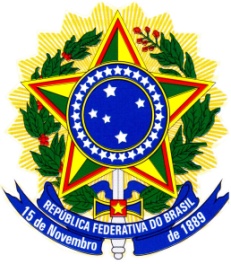 Ministério da EducaçãoSecretaria de Modalidades Especializadas de EducaçãoDiretoria de Políticas para Modalidades Especializadas de Educação e Tradições Culturais Brasileiras Coordenação Geral de Educação Indígena, do Campo, Quilombola e Tradições CulturaisANEXO - TERMO DE DECLARAÇÃO E COMPROMISSOPelo presente instrumento, a (Nome da Secretaria de Educação  de  Estado,  Municipal ou do Distrito Federal)	, inscrita no CNPJ sob o n° (Número do CNPJ da Secretaria), declara que a Escola (Nome da Escola), inscrita no censo escolar sob o nº (Número do Código Inep da Escola), funciona em prédio próprio e compromete-se a prestar toda assistência técnica necessária para a boa e regular aplicação dos recursos financeiros que forem destinados à referida escola sob a égide da RESOLUÇÃO CD/FNDE nº. 32, de 2 de agosto de 2013, em conformidade com o estabelecido no Guia de Orientações – PDDE Escola do Campo.Dados do (a) Secretário (a) de Educação (de Estado, Municipal ou do Distrito Federal)CPF: (Número do CPF do(a) Secretário(a) de Educação)Nome Completo: (Nome do(a) Secretário(a) de Educação) 	, 	de 	de__________________________________________________________Assinatura do(a) Secretário(a) de Educação